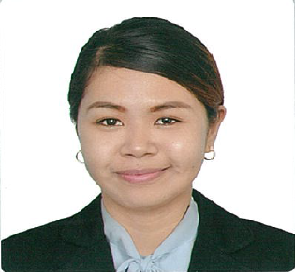 CAREER OBJECTIVE	A skilled and Knowledgeable IT graduate with a broad knowledge of networking languages, application and designing. Seeking a challenging position in the field of Information Technology, ADMIN STAFF, CALL CENTER AGENT or any related works for my profession and experience and utilize my knowledge, skills, and experience for the further development and progress of the organization within my field of job.WORK EXPERIENCESales Admin Inventory AssistantFilinvest Alabang, IncorporatedCorporate Avenue Filinvest Corporate City, Muntinlupa, 1781, PhilippinesAugust 2015 – December 2016 ( 1 year and 4 Months)ResponsibilitiesPractice good housekeeping habits such as maintaining cleanliness, opening sales, stock taking.Maintaining cleanliness of the warehouse.Receiving and storing of delivery of stocks if any.Keep up to date with promotional activities and push sales accordingly.Administrative duties as and when assigned.Daily action for managing from material request for a set portfolio of items.Maintain forecasts for each item through validation with the Sales community.Regular communication with sales to ensure on track & provide visibility where required.Place all orders on receiving area where required.Manage/ set parameters.Responsible for follow up of all orders.Verification AgentAllied International Company16F Three World Square, Upper Mckinley Road, Fort Bonifacio Taguig City, PhilippinesApril 2014 – July 2015 ( 1 year and 3 Months)ResponsibilitiesConducts all verification transactions accurately and efficiently including but not limited to validation of customer data, bank account and title details, and check maker and payee data.Participates in on-going learning and development.Educate costumers on plans and process.Performs all other duties as assigned.Displays a cheerful and positive attitude at all times.Provides consistent and exceptional customer service.Treats customers and co-workers with dignity and respectHR StaffExcellent Workers Multi-Purpose CooperativeBiñan, Laguna Philippines May 2012 – March 2014 ( 1 year and 10 Months)ResponsibilitiesPerforms customer service functions by answering employee requests and questions.Conducts benefits enrollment for new employees.Verifies I-9 documentation and maintains books current.Submits the online investigation requests and assists with new employee background checks.Reconciles the benefits statements.Updates HR spreadsheet with employee change requests and processes paperwork.Assists with processing of terminations.Assists with recruitment and interview process.Assists with the various employee discount coupons by contacting companies for coupons as directed by HR Manager.Schedules meetings and interviews as requested by HR Manager.Schedules conferences by reserving facilities at local hotels and/or restaurants.Makes photocopies, faxes documents and performs other clerical functions.Files papers and documents into appropriate employee files.Assists or prepares correspondence.Prepares new employee files.Processes mail.Performs other duties as assigned.On-the-Job TrainingMAIN DISTRIBUTION FRAME (MDF) PERSONNEL Philippine Long Distance Telecommunication Company (PLDT)Alabang, Muntinlupa City, PhilippinesNovember 2011 – March 2012ResponsibilitiesConduct regular test on voice and data lines with reported troubles to isolate and analyze trouble spots.Coordinate with Telecom Engineers of Network Management and Outside Plant personnel regarding installation and/or repair of customer lines and other conditions that may affect the satisfactory operations and maintenance of said lines.Perform relative verification of terminal block connections, utilization and assignment of change cable pairs, updates, and change EQN through ICMS.SKILLS AND QUALIFICATIONSHardworking and FlexibleHonest and Fast-Learner and Thrust worthyAbility to work well under pressure with strict deadlinesAbility to prioritize  and handle multiple tasks simultaneouslyComputer Literate - Microsoft Office (Word, Excel, Powerpoint, Outlook)Knowledge in InternetEDUCATIONAL ATTAINMENTCollege Level		STI COLLEGE SOUTHWOODS		                             (2008-2012)			Carmona, CaviteSecondary Level		HOLY SPIRIT SCHOOL		                       	          (2004-2007)			South City Homes, Binan Laguna Primary Level		HOLY SPIRIT SCHOOL		                         	          (1998-2004)			South City Homes, Binan LagunaPERSONAL BACKGROUND      Visa Status				:	Visit Visa (expires on April 21,2017)	Date of Birth				:	November 2, 1990Place of Birth				:	Biñan, Laguna, PhilippinesAge					:	26Nationality 				:	FilipinoReligion					:	Roman CatholicGender					:	FemaleCivil status				:	SingleI hereby certify that the above information is true and correct to the best of my knowledge and belief.